Design and Model and ROVStudent Worksheet					 Name___________________Think about the ROV’s we have seen in pictures and videos.How were the ROVs built? What did the frames look like? What components and features did they have? What and how many motors do they have?Make your own sketch of your ROV Design. 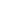 Share your design sketch with at least one other person and ask them for their ideas. Re-design your model and draw a new sketch with your changes.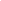 Make a list of materials you need to build a model of your design.____________________________________________________________________________________________________________________________________________________________________________________________________________________________________________________________________________________________________________________________________________________________________________________________________________